February Scholarships for high school seniors in Pennsylvania. These scholarships have all been vetted by Scholars App to protect you from fraud and spam. Visit scholarsapp.com/scholarships/in/pennsylvania for more details.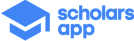 ABC Keystone Chapter Scholarship Amount Awarded: $2,000 – $3,000 Deadline: 02/26/2021 This scholarship is open to students who are planning to or are currently enrolled in a trade school, college or university program that is directly related to a construction career. (This includes skill trades, engineering, or construction management). To qualify, applicants must either be:a permanent resident in the Chapter’s service area which includes the following Pennsylvania counties: Adams, Berks, Chester, Cumberland, Dauphin, Franklin, Lancaster, Lebanon, Perry Schuylkill, and York applying to or attending a Chapter service area trade school, college or university program that is directly related to a construction career. This includes skilled trades, engineering, architecture, and construction management To see more scholarships and get personalized recommendations, go to scholarsapp.com. PCGC Scholarship Amount Awarded: $2,000 – $3,000 Deadline: 03/31/2021 This scholarship is looking for high school seniors and current undergraduate students from Penn-Cumberland, who are studying Horticulture, Floriculture, Agriculture, Landscape Architecture, Environmental Sciences, Conservation, Urban or Regional Planning, Forestry, Botany, or allied plant or ecology related studies. Scholarships awarded:$1,000 scholarship to a high school senior entering a college or university $1,000 scholarship to a current college/University student who attends a four-year program with a major in horticulture or fields related to PCGC’s mission To see more scholarships and get personalized recommendations, go to scholarsapp.com. Northwestern Pennsylvania National Tooling and Machining Association Scholarships Amount Awarded: $500 – $1,000 Deadline: 04/20/2021 This scholarship is for applicants who reside in Northwestern Pennsylvania and have graduated from a NWPA high school or equivalent and are currently unemployed, underemployed, or an incumbent worker residing in Northwestern Pennsylvania. Applicants must be accepted into a secondary institution or training facility to further their education relating to the manufacturing industry. Jessica Beth Schwartz Memorial Scholarship Amount Awarded: $2,500 Deadline: 05/51/2021 This scholarship, dedicated to the late Jessica Beth Schwartz, who received a heart transplant and always stayed focused on her goal of college education, graduating high school seniors and current undergraduate students who reside in the eastern half of Pennsylvania, Southern New Jersey or Delaware.To see more scholarships and get personalized recommendations, go to scholarsapp.com. 